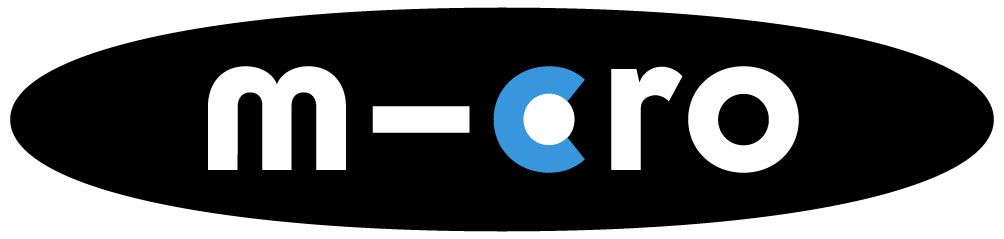 EXCLUSIVE SAVINGS AT MICRO SCOOTERSMicro Scooters are renowned for their long lasting, well-built and designed scooters.They have scooters for all ages including two-wheeled scooters, three-wheeled scooters, stunt scooters and nursery ride on scooter.You and your family can save 5% on everything this Christmas by using code SCHAMB22 at micro-scooters.co.uk SCOOTER AIDDo you have an old/unwanted scooter?  Or do you know of someone who would benefit from a revamped old Micro scooter?The team at Micro Scooters have been refurbishing old and unwanted Micro Scooters for over 10 years. They revamp their scooters and donate them to good causes all across the UK.If you have a scooter to donate or would like to nominate someone to receive a refurbished scooter this Christmas please visit the Micro Scooters Scooter Aid page https://www.micro-scooters.co.uk/scooteraid-recycle-rehome-relove 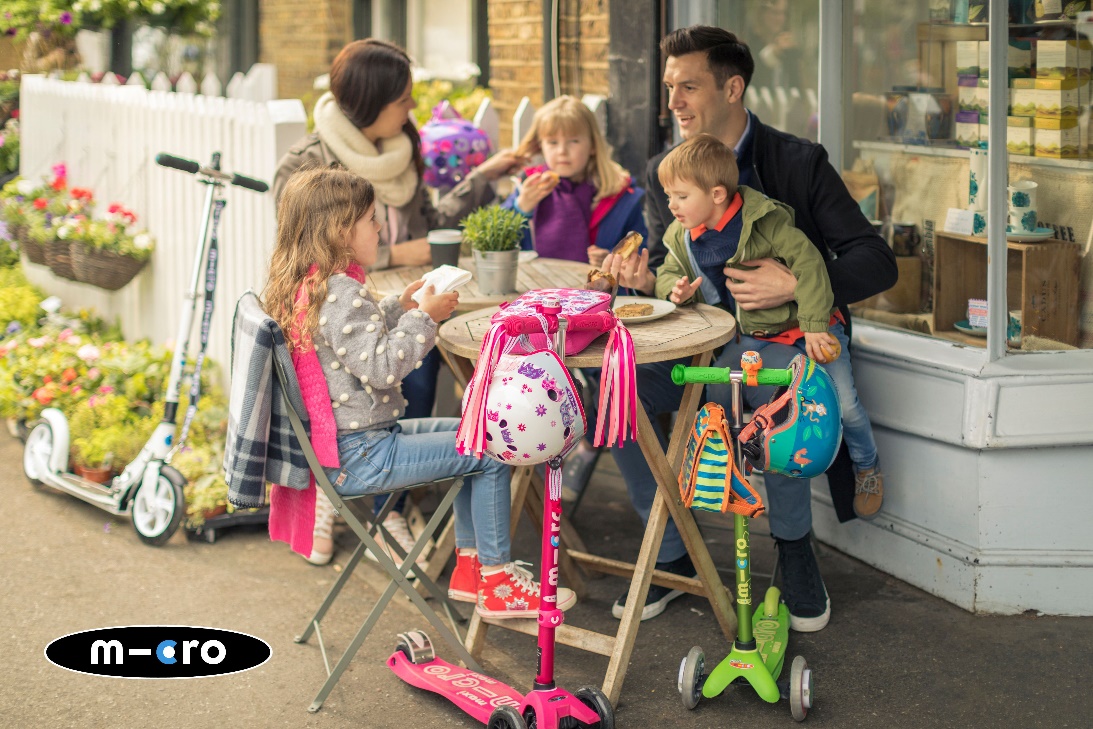 